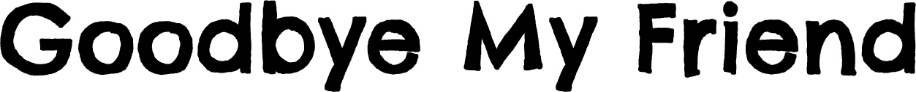 Verse 1 	Another summertime has come,	Those endless days just filled with fun.	And yet this summertime will be	A little different for me.	Though many brightly shining lights are beckoning,	Right here, right now will always be special to me. 	And so it’s….Chorus	Goodbye my friend, it’s not the end,     	How could it be when we’ve got     	Such memories to set us free     	When we find being grown up 	Isn’t all that it’s cracked up to be.Verse 2  	Here’s where I learned to use a pen     	And count in multiples of ten.     	Here’s where I learned of foreign lands,     	And how to swim without arm-bands.     	Though opportunity is knocking at my door,     	Right here, right now, is what really matters to me.      	And so it’s….	Chorus	Goodbye my friend……Verse 3  	And, who knows, when we’re old and grey	We’ll raise a glass to yesterday.	We’ll talk of characters long-gone	And wonder how they’re getting on.     	And I hope that our paths will cross again some day,	’Cause right here, right now, will always be precious to me.	And so it’s….	Chorus	Goodbye my friend…… 	Repeat Chorus